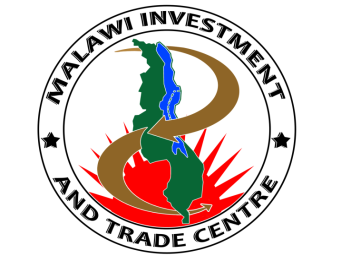 Malawi Investment and Trade centre           One Stop Service CentreAPPLICATION FOR INVESTMENT CERTIFICATESECTION A:     COMPANY DETAILSCompany Name ………………………………………………………………...............................................Contact name of Director/Shareholder …………………………………………………………        …………………………………………………………        …………………………………………………………Tel/Cell Number for directors/shareholders …...................................................................       . .………………………………………………..      ………………………………………………….Email Address……………………………………………..............................................................................Postal Address ………………………………..............................................................................................Physical Address ….................................................................................................................................Identification number of Director/Shareholder …......................................................................................................................................Tax Identification Number (TIN) ………………………………………………….SECTION B:     PARTICULARS OF THE PROJECT SHAREHOLDERSPlease List Shareholder/Ownership Information in table below…...................................................... Tick in the appropriate boxShareholder 				Trustee List of Local Directors in table below …………………………………………………………………SECTION C:      PARTICULARS OF THE PROJECT  Type of Investment- Tick in the appropriate boxMain Sector of Operations (Refer to footnote 4) ……...……………………………………………….....................................Product (s) / Service(s).……………………………………………………………..................................Project Location:…..................................................................................................................................General Investment Details (please complete the table that follows)…........................Specific Employment Details (please complete the table that follows) …...................Project Investment Costs in US$ - Project Financing PlanProject Implementation ScheduleProject Requirements     (Please tick (√) in the boxes, indicate number of permits, size of land required and location, type of utilities and capacity where appropriate)                                SECTION D:     SUBMISSIONProject Application Enclosures (please indicate the application enclosures)….................Detailed Business PlanCertificate of Incorporation in MalawiMemorandum and Articles of AssociationScanned/Photocopied Passport Personal Information pages of ShareholdersIf the shareholder is another company provide the certificate of incorporation Brief description of positions to be held by expatriatesProject Brief (3-5 Paged Summary of Project Which will be sent to the Environmental Affairs Department to determine whether project requires Environmental Impact Assessment Study)2. Applicant/Entity DisclosureHave you or any of the directors or the entity been convicted of any crime Yes	□	No □If yes briefly explain …………………………………………………………………………………………………………………………………………………………………………………………………………………………………………………………………………………………………………………………………………………………………………………………………………(Failure to disclose may lead to revocation of certificate)3.  DeclarationI/we hereby declare that the particulars given in this application are true to the best of my/our knowledge and all financial estimates have been made in good faith. Any false information may render this application ineligible for investment approvals/investment incentives Dated this ……………day of …………………..20………………….Signature……………………………………………………………….Name…………………………………………………………………(BLOCK LETTERS)Designation:To be submitted to:The Chief Executive Officer, Malawi Investment and Trade Centre, Private Bag 302, Lilongwe 3, Malawi. Tel: +265 770 800 / +265 771 315; Fax: +265 771 781, Email: mitc@mitc.mw / tbanda@mitc.mw  Website: www.mitc.mwFor Official Use onlyDollar payments should be made to TRADE FEES FCDA, ACCOUNT NUMBER 1000944617 National Bank of Malawi, Capital City Branch.  Kwacha Equivalent payments should be made to TRADE FEES LOCAL ACCOUNT 1000298804, National Bank of Malawi, Capital City Branch.No.NameNationality Percentage Shareholding/Contribution1.2.3.4.No.NameContactsIdentification Number1.2.NewExpansionExistingExistingPPPMergerAcquisitionAcquisitionNew VenturesExisting Ventures (Please provide actuals as at date of application)Investment Level (US $)Employment LevelMalawian EmployeesTotal NumberManagementSkilled (Professional)Skilled (Technical)Unskilled Total Malawian EmployeesExpatriate EmployeesTotal NumberActual Positions to be heldManagementSkilled (Professional)Skilled (Technical)Total Expatriate EmployeesAmount (US$)Land and Land DevelopmentPlant and MachineryMotor VehiclesFurniture and FittingsWorking CapitalOthers (Specify)Total (US$)SourceAmount (US$) ForeignAmount (US$) LocalTotal (US$)EquityLoanProfit/Retained Earnings (For Existing/Expansions)Donations/ContributionsTotal (US$)Implementation Stages (in weeks)Estimated Period Land or Site acquiredLand/Site Preparation CompletedRecruitment of labour initiatedBuilding Construction /Rehabilitation/Maintenance of Site StartedBuilding Construction /Rehabilitation/Maintenance of Site CompletedMachinery / Operational Equipment Installation StartedMachinery / Operational Equipment Installation CompletedTrial Production Started (not applicable to services)Commercial Production/Operations started or service commencedTickNumber/Size Business Residence permitEmployment permitTax IncentivesIndustrial plots (Land)Utilities (power, telephone, water)Name of officer/signatureDate Application is ReceivedDate Application Fee is Paid Date Application is Tabled Date Recommendations are submitted to Board for ApprovalDate Board Communicates Determination of SubmissionsDate Issuance Fee is Paid Date of Issuance of the Investment CertificateApproved/not Approved(Circle as appropriate)Investment Certificate Number